           St John’s School Newsletter   		6 Stuart Road             Ranfurly              03 4449514 (ph & fax)              office@sjr.school.nzIssue 5: 28th April 2023Nau Mai Haere MaiWelcome BackWelcome back for Term 2. We welcome new students, Jade Aquino (Year 5) and Lochy Barnish (Year 0) and their families to St John’s School.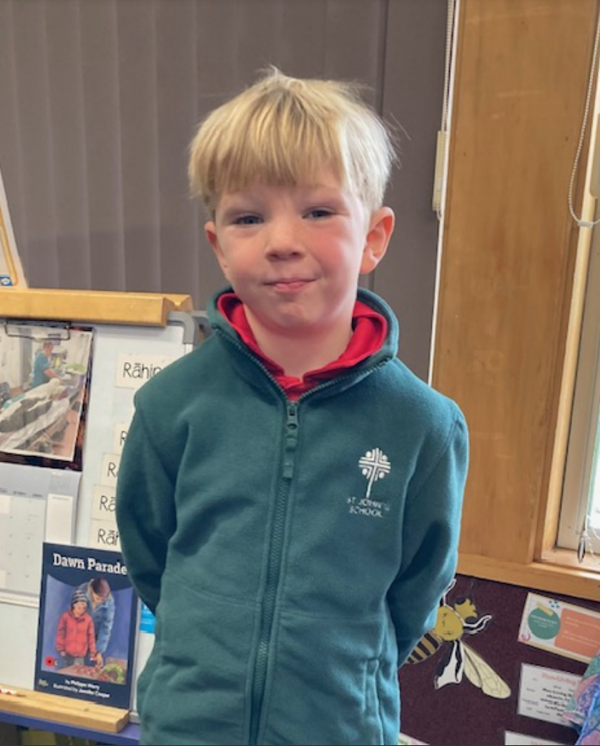 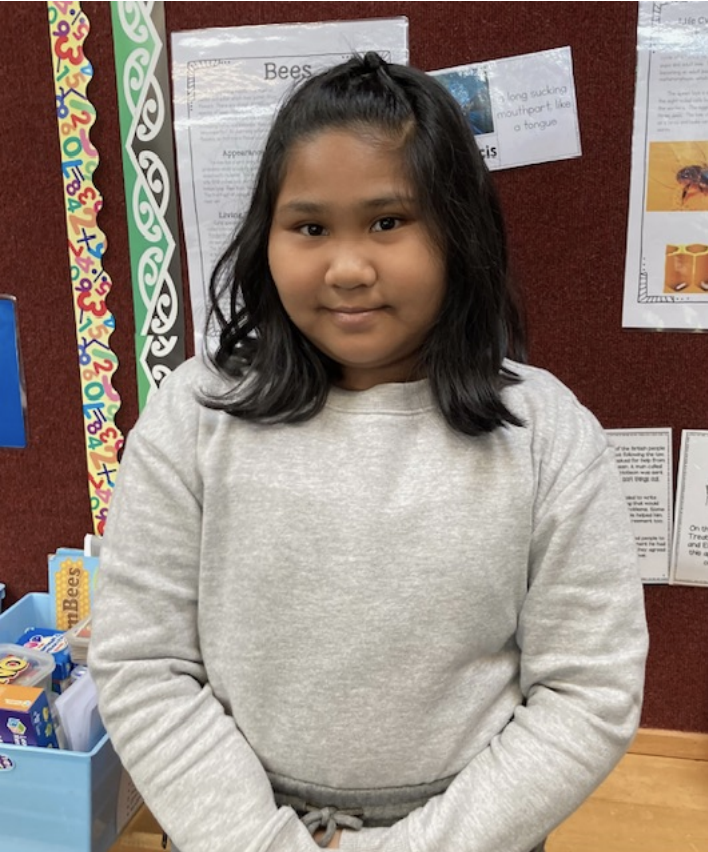 CovidAs there is a bit of Covid in our community again a reminder, please do not send children to school if they have a cold or sore throat, or are feeling unwell and please test for Covid. If a child tests positive for Covid they need to stay at home for 7 days from when symptoms began.HeadlicePlease check your children’s hair regularly for this, as it is an ongoing issue. Please treat this when necessary. Life Education Trust Mobile Classroom VisitWe have the Life Education Trust mobile classroom visiting our school on Wednesday 17th and Thursday 18th May.Each class will have three visits to the classroom during the two days. The Senior Class health lessons will be focusing on Wellbeing. The Middle Class, Brain/Food and the Junior Class Food/Body.Pink Shirt DayFriday 19th May is Pink Shirt Day. Children can wear pink (or colourful) clothing to school on this day and bring along a gold coin donation as a fundraiser  for the Mental Health Foundation. Pink Shirt Day is celebrated throughout New Zealand and is a day where communities, schools, and workplaces promote kindness, inclusion and anti bullying and celebrate diversity - “Speak Up, Stand Together, Stop Bullying”. Staff - Term 2This term, Mrs Hazlett is on sabbatical leave so Mrs Erin Elworthy will be teaching Mrs Hazlett’s hours. Bee HivesThe painting of the beehives has been completed.Our next step is to sort out bee protective suits for children and adults. We received $2,400 from the Maniototo Lions Club to help out with the purchase of these and have some to try on so we can sort out appropriate sizes.A big thank you to the Maniototo Lions Club for this very generous funding to help with this.Altar ServersThank you to all those students in Years 4 - 8 who have been turning up on their rostered Sunday of altar serving or swapping if this doesn’t suit. Our parish really appreciates the job you do.This week is the anniversary of the ordination of our Bishop - Bishop Michael Dooley.Bishop Michael is the 7th Bishop of Dunedin and he was ordained Bishop on the 26th April, 2018.This week we remember the sacrifices made by the ANZACs.Our Faith Focus session on Wednesday focussed on this and we looked at why we have Anzac Day and how this is commemorated.During the month of May we remember Mary, Jesus’s mother. We will be praying the Rosary each morning of May for prayer time, led by the Senior Class.  This term all the children in the Junior class will be learning a nursery rhyme or poem to recite at our school Poetry and Speech competition being held on Tuesday 23rd May at 9a.m. in our school hall.We will sort these out next week and will send them home with the children for them to practice so they can recite by memory for this event. Please help them with these. Thank you.This term Mrs Rachel Gray will be continuing with work on Ecosystems, with the focus on “Wool”. 

Welcome back to Term 2!We warmly welcome Jade into the Middle Room this term.  Jade is a familiar face to our Year 5 students as she spent Years 1 and 2 with these children in the Junior Room before spending some time in the Philippines.  Welcome back, Jade and family!SportOn the sporting front, we have Rippa Rugby coming up this term.  This week, we have had Laura Sadler help teach the children the rippa rules and do some practice.  Thank you to the parents who volunteered to coach or manage our teams for the Rippa Day in Alexandra.  Please note the change of date - it is now Monday 22nd of May.  We really appreciate the coaches giving up their time to come in and coach our teams during school.  Thank you!On the 15th of May, we have Berber coming to take the classes for a hockey coaching session.  We look forward to this also.Poetry and SpeechesEvery two years the surrounding schools hold a Maniototo Speech Competition.  This involves selected children from Year 3 to 8.  This year it will be held in the Town Hall on the 1st of June.The Year 3 children learn a poem and need to be able to recite it from memory to an audience.  We will practice many poems at school and then they will choose one that I will send home for them to practice.  We have a school recital, where a judge will choose the top 2 children to go through to the Maniototo Speech Competition.The Year 4 and 5 children will write a speech at school on the topic of ‘Game Changers’.  This will be written completely at school on an area of the topic of the students choosing.  The speech will then be put onto cue cards, which the children will come home to practice with before the school recital.  Two children from each age group will be chosen to compete at the Town Hall in the Maniototo Speech Competition.Our school recital will be held on Tuesday 23rd May.  Our Middle Room section will be between 9:15am and 11am.Life Education BusEach year we are lucky to have Pip come with the Life Education bus to teach the children about an area of Health.  This year our focus in the Middle Room is how our brain works and healthy food.  Pip will be at St John’s on the 17th and 18th of May.Reading and WritingIn Reading time this term the Year 4 and 5 students will be starting some Novel studies.  They will read some of their novel with me in class and will be expected to read some for homework also.  Near the end of the term we will be reading some plays.Our writing for the first part of the term will be our speech writing.MathsWe are continuing to work on Addition and Subtraction strategies in the first half of the term.  In Year 3 we are working on the children being able to work out larger equations in their heads and not relying on materials.  The Year 4 and 5 children are working on using different strategies for solving harder addition and subtraction problems.R.EIn Religious Education we are looking at the Holy Spirit strand and during the month of May we will be doing the Rosary led by the Senior Room each morning.  Key Dates:15th May		Berber Hockey coaching17th/18th May	Life Education Bus with Pip19th May		Pink Shirt Day - Wear bright mufti clothes22nd May		Rippa Tournament in Alexandra23rd May		School Poetry and Speech Recital1st June		Maniototo Speech Competition/Central Rippa Comp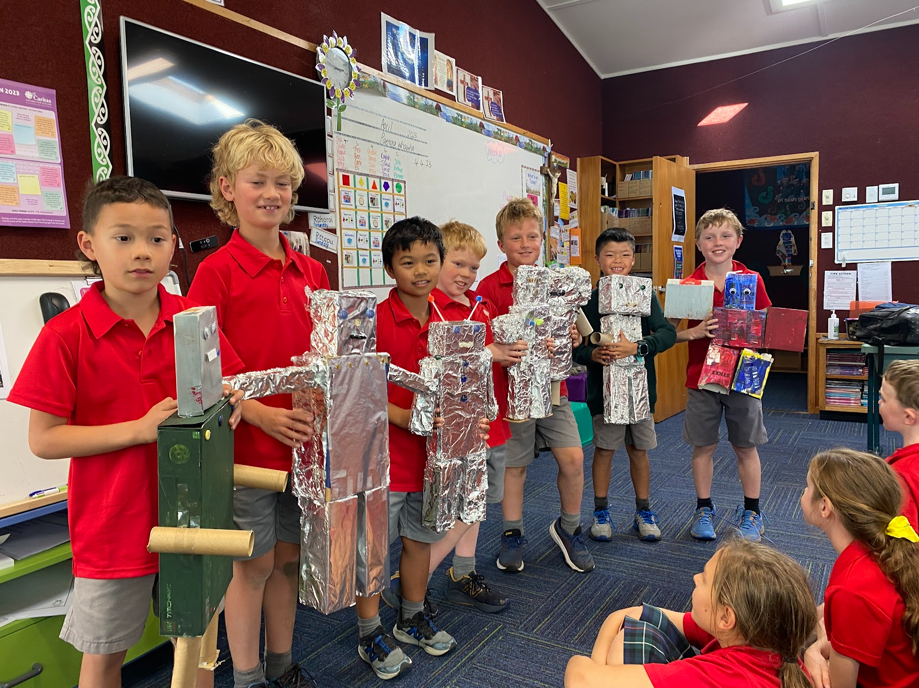 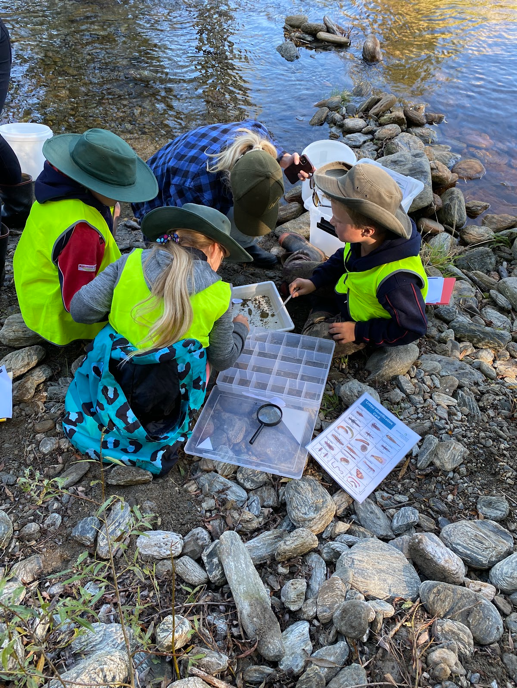 Robot making last term 				                  Stream Health day with Tiaki ManiototoNgā mihi,Heather DowlingWelcome back for term 2 everyone. I am sure you enjoyed having your child at home over the holidays before we head into the busy winter term.This week has been a somewhat muddly start for me as I have been away for two days at First Aid courses. Mrs Anna Jeffries has been in the classroom during my absence. This term I have two focuses that we are working on, in line with our academic work.Developing base fitness Respectful behaviour.The first will be done through work with our Year 8 Physical Activity Leaders and classroom activities. I am looking ahead to term 3 and the cross country, but in the short term, we have the rippa tournament coming up. The date for this is different to what had originally been indicated - details are below. The second aspect is very important and one that does need development. Respect means that you accept somebody for who they are, even when they are different from you or you don’t agree with them. It helps build feelings of trust, safety and well-being. Teaching the children about respect in all situations they encounter is crucial and now are the years when children are so receptive to positive feedback so that they can effect a change if it is needed in their attitude, manner of speaking to others, nonverbal communication and general kindness. I am continuing our Resilience topic into term 2 and it will tie in with our learning with Pip and Harold through the Life Education Bus. We will be looking at managing our emotions in different situations. Rippa (repeat of what was in the last newsletter with the date change included) This event is happening on Monday 22nd May. If there is a change to your child's availability or your ability to help with transport, please let us know asap.  The messenger page has been set up with the coaches and they will regularly come to school to prepare the teams for the tournament.Laura Sadler from Otago Rugby Union came to school yesterday to take a rippa skills session also.The children that are not attending the rippa tournament will attend school as normal. HomeworkOur routine continues as it was in term 1, with one small addition. To help develop the ability to speak clearly and confidently in front of others, each week your child is to find out an interesting fact, a piece of information, a news item or even a new word. They will tell other classmates about this on Friday. Help them out at home by guiding them to find something to share and then have them practice how they will share this with you. We will be practicing speaking clearly and in an interesting manner, and making eye contact. They need to be familiar with what they are sharing so that they do not need to read it from the paper they have recorded it on. I expect to see this recorded in their homework book as they then won’t misplace it. I have glued a note into their homework book reminding them of this. Homework starts in week 2. The reason we are doing this is that we are working towards our speech presentation day on Tuesday 23rd May. At this, each child shares the speech that they have written at school. Our topic this year is  ‘Game Changers’ a person, or event or an invention. Please chat with your child about this topic, but let them write their own speech at school. I know it's tempting to help with the writing but trust your child, they will all create great speeches. Mathletics 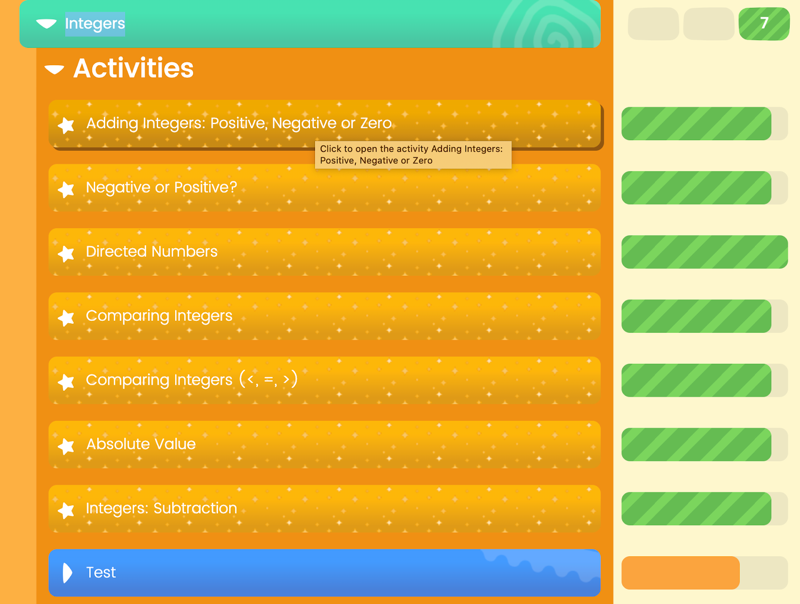 The children are ticking along well with their Mathletic work and most children reach their goal each week. The weekly goal is to get 1000 points and most of the children will need your support to do this. Although we get some points at school, they will need to get some at home too. You may have heard your child talk about getting ‘Green Bars’, so they can then earn extra money in Banqer. This means that in a topic, they get all the activities to the green colour (this does not include the pretest or posttest).This is an example of a topic showing the activities completed to Green Bar level, which basically means getting 9/10 or 10/10 on the questions. Kind regards (mihi aroha)Geraldine Duncan.Our next meeting is Tuesday 9th May at 7p.m.CARDRONA / TREBLE LOCAL SCHOOL CHILD SEASON PASS 2023Our local school seasons passes are available to purchase online by following the link  - https://secure.cardrona-treblecone.com/s/local-school-child-season-pass/p/local-school-child-season-pass-2023YEAR 1- 8   $155       YEAR 9 – 13    $225We hope to see some of your students out there this season!Kind regards,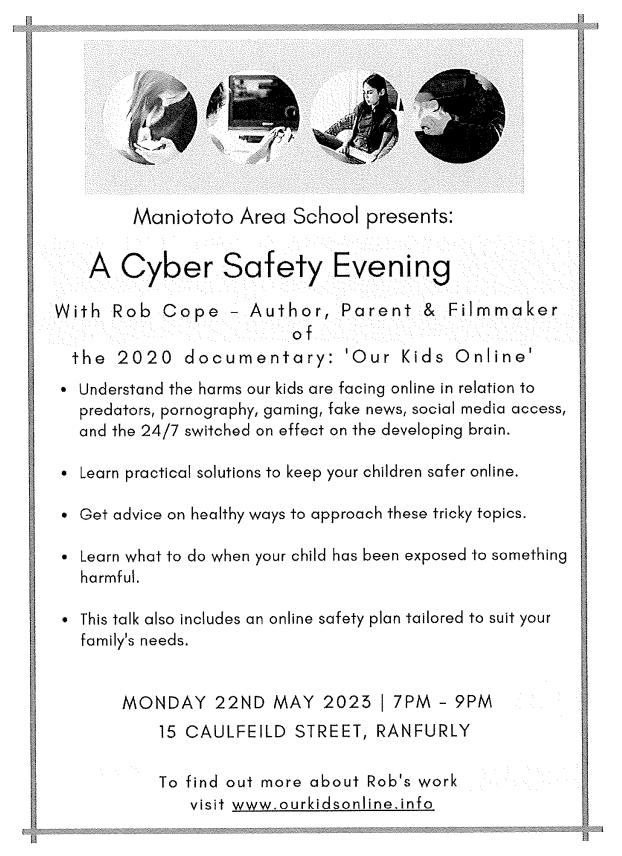 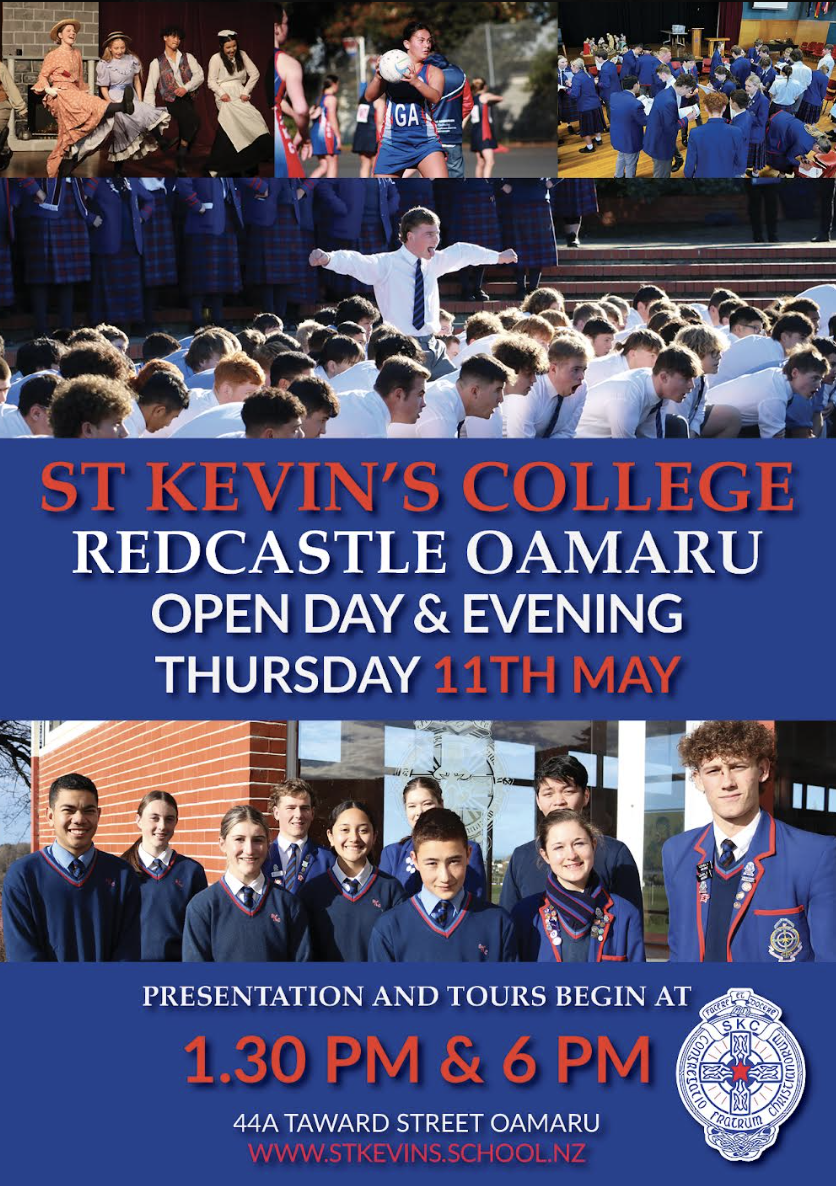 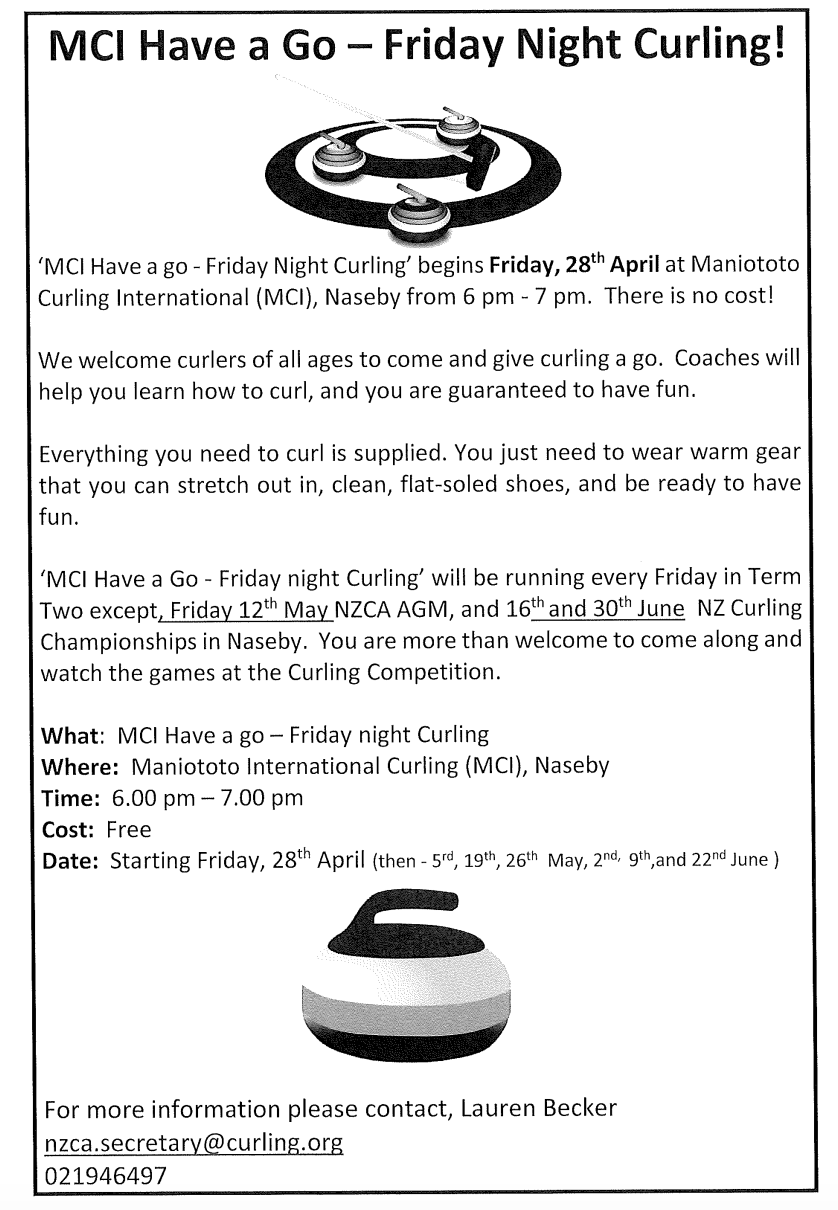 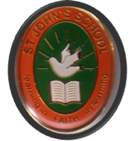 If you have something kind to say about a person, tell them!Year 3/4Year 5/6Year 7/8CoachesLuke DWayneLoganRyanGerardManagersSharonJasonGabbyCateMarcusPlayersZach, Ben, Charlie, Theo, Caleb, Eli, Victor, Juliette, Millie, Maggie, Jack.Jessie, Kaylah, Isla, Florence, Xavier, Joshua, Marcus, Finn, Harry, Harry, McKinley, Jae, Ethan.Marley, Josie, McKenna, George, Logan, Karl, Hayley, Eddie, Mac, Jacob.Senior Room Motto 2023Before …. We speak - we listenWe quit - we try We do - we thinkWe react - we breathe.Term 2Week 1Sunday 30th AprilSunday Mass at 4pmAltar Servers: Sam & Arthur ElworthyWeek 2Sunday 7th MaySunday Mass at 4pmAltar Servers: Jacob Sutherland & Florence DowlingWeek 3Sunday 14th MaySunday Mass at 4pmAltar Servers: Mac, Finn & Charlie DowlingWeek 4Wednesday 17th & Thursday 18th MayLife Education Trust Mobile ClassroomFriday 19th MayPink Shirt DaySunday 21st MaySunday Mass at 4pmAltar Servers: Zach Tomalon & Harry DowlingWeek 5Monday 22nd MayRippa Rugby Tournament – Yr 3 - 8Tuesday 23rd MaySt John’s School Speech/Poetry CompetitionSunday 28th MaySunday Mass at 4pmAltar Servers: Ethan Chisholm & Josie HerlihyWeek 6Thursday 1st JuneManiototo Speech Competiton- Yr 3 - 8Sunday 4th JuneSunday Mass at 4pmAltar Servers: Logan & Mckenna SuddabyWeek 7Sunday 11th JuneSunday Mass at 4pmAltar Servers: George & Theo DowlingWeek 8Sunday 18th JuneSunday Mass at 4pmAltar Servers: Cyrus Janerol & Keisha EvangelistaWeek 9Sunday 25th JuneSunday Mass at 4pmAltar Servers: Ben Scott & McKinley FrancisWeek 10Sunday 2nd JulySunday Mass at 4pmAltar Servers: Axel & Kaylah McAuley